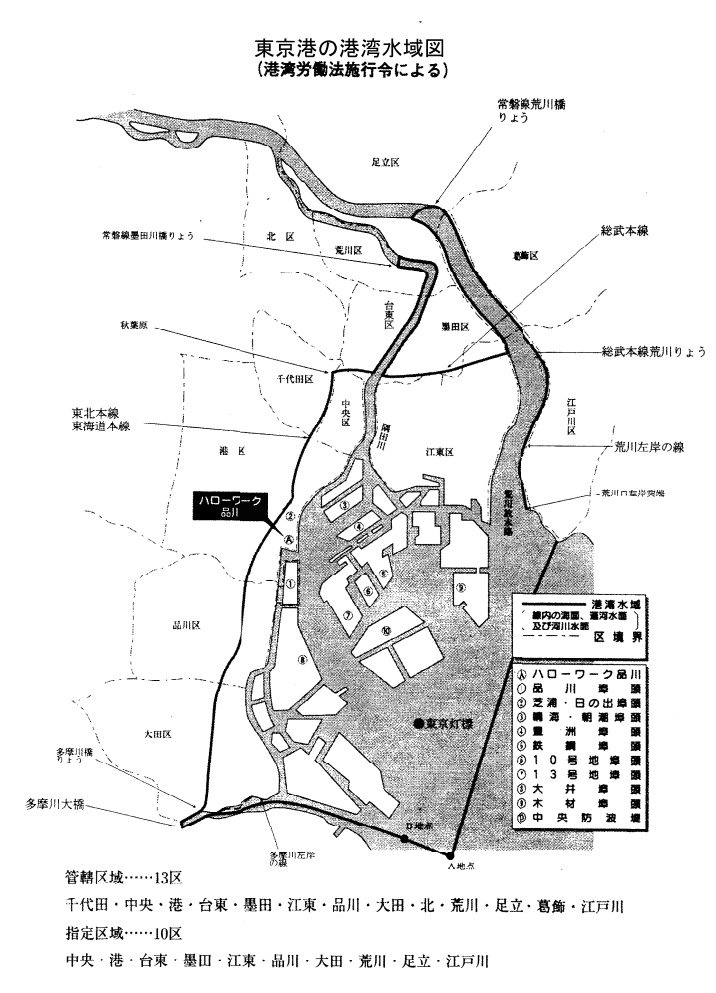 　　　　※港湾労働法第二条第一号及び港湾労働法施行令第一条で指定される法の適用対象区域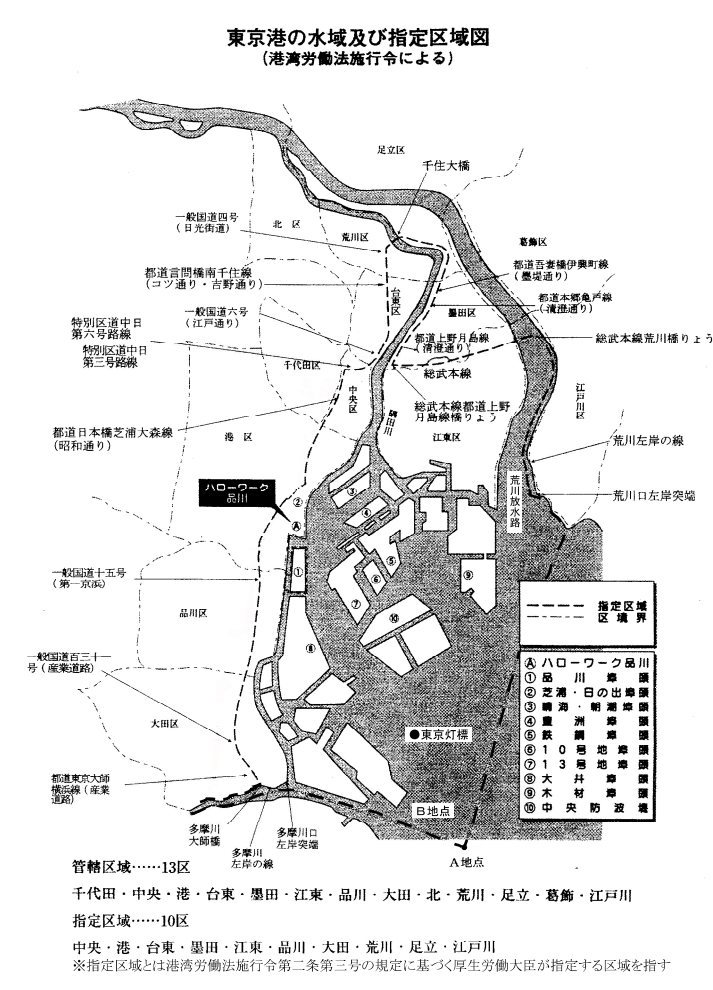 　　　　　※指定区域とは港湾労働法施行令第二条第三号で指定される港湾倉庫の適用指定区域港湾労働指定区域足立区江東区（続き）千住曙町３８番～４２番千住河原町１０番～４９番千住関屋町千住橋戸町４７番～９６番清澄１丁目～３丁目佐賀１丁目、２丁目猿江１丁目、２丁目塩浜１丁目、２丁目潮見１丁目、２丁目東雲１丁目、２丁目白河１丁目～４丁目新大橋１丁目～３丁目新木場１丁目～４丁目新砂１丁目～３丁目住吉１丁目、２丁目千石１丁目～３丁目千田高橋辰巳１丁目～３丁目東陽１丁目～７丁目常盤１丁目、２丁目富岡１丁目、２丁目豊洲１丁目～６丁目東砂１丁目～８丁目平野１丁目～４丁目深川１丁目、２丁目福住１丁目、２丁目冬木古石場１丁目～３丁目牡丹１丁目～３丁目南砂１丁目～７丁目三好１丁目～４丁目毛利１丁目、２丁目森下１丁目～５丁目門前仲町１丁目、２丁目夢の島１丁目～３丁目若洲１丁目～３丁目荒川区清澄１丁目～３丁目佐賀１丁目、２丁目猿江１丁目、２丁目塩浜１丁目、２丁目潮見１丁目、２丁目東雲１丁目、２丁目白河１丁目～４丁目新大橋１丁目～３丁目新木場１丁目～４丁目新砂１丁目～３丁目住吉１丁目、２丁目千石１丁目～３丁目千田高橋辰巳１丁目～３丁目東陽１丁目～７丁目常盤１丁目、２丁目富岡１丁目、２丁目豊洲１丁目～６丁目東砂１丁目～８丁目平野１丁目～４丁目深川１丁目、２丁目福住１丁目、２丁目冬木古石場１丁目～３丁目牡丹１丁目～３丁目南砂１丁目～７丁目三好１丁目～４丁目毛利１丁目、２丁目森下１丁目～５丁目門前仲町１丁目、２丁目夢の島１丁目～３丁目若洲１丁目～３丁目南千住３丁目、４丁目、７丁目、８丁目清澄１丁目～３丁目佐賀１丁目、２丁目猿江１丁目、２丁目塩浜１丁目、２丁目潮見１丁目、２丁目東雲１丁目、２丁目白河１丁目～４丁目新大橋１丁目～３丁目新木場１丁目～４丁目新砂１丁目～３丁目住吉１丁目、２丁目千石１丁目～３丁目千田高橋辰巳１丁目～３丁目東陽１丁目～７丁目常盤１丁目、２丁目富岡１丁目、２丁目豊洲１丁目～６丁目東砂１丁目～８丁目平野１丁目～４丁目深川１丁目、２丁目福住１丁目、２丁目冬木古石場１丁目～３丁目牡丹１丁目～３丁目南砂１丁目～７丁目三好１丁目～４丁目毛利１丁目、２丁目森下１丁目～５丁目門前仲町１丁目、２丁目夢の島１丁目～３丁目若洲１丁目～３丁目江戸川区清澄１丁目～３丁目佐賀１丁目、２丁目猿江１丁目、２丁目塩浜１丁目、２丁目潮見１丁目、２丁目東雲１丁目、２丁目白河１丁目～４丁目新大橋１丁目～３丁目新木場１丁目～４丁目新砂１丁目～３丁目住吉１丁目、２丁目千石１丁目～３丁目千田高橋辰巳１丁目～３丁目東陽１丁目～７丁目常盤１丁目、２丁目富岡１丁目、２丁目豊洲１丁目～６丁目東砂１丁目～８丁目平野１丁目～４丁目深川１丁目、２丁目福住１丁目、２丁目冬木古石場１丁目～３丁目牡丹１丁目～３丁目南砂１丁目～７丁目三好１丁目～４丁目毛利１丁目、２丁目森下１丁目～５丁目門前仲町１丁目、２丁目夢の島１丁目～３丁目若洲１丁目～３丁目小松川１丁目～３丁目平井１丁目～４丁目清澄１丁目～３丁目佐賀１丁目、２丁目猿江１丁目、２丁目塩浜１丁目、２丁目潮見１丁目、２丁目東雲１丁目、２丁目白河１丁目～４丁目新大橋１丁目～３丁目新木場１丁目～４丁目新砂１丁目～３丁目住吉１丁目、２丁目千石１丁目～３丁目千田高橋辰巳１丁目～３丁目東陽１丁目～７丁目常盤１丁目、２丁目富岡１丁目、２丁目豊洲１丁目～６丁目東砂１丁目～８丁目平野１丁目～４丁目深川１丁目、２丁目福住１丁目、２丁目冬木古石場１丁目～３丁目牡丹１丁目～３丁目南砂１丁目～７丁目三好１丁目～４丁目毛利１丁目、２丁目森下１丁目～５丁目門前仲町１丁目、２丁目夢の島１丁目～３丁目若洲１丁目～３丁目大田区清澄１丁目～３丁目佐賀１丁目、２丁目猿江１丁目、２丁目塩浜１丁目、２丁目潮見１丁目、２丁目東雲１丁目、２丁目白河１丁目～４丁目新大橋１丁目～３丁目新木場１丁目～４丁目新砂１丁目～３丁目住吉１丁目、２丁目千石１丁目～３丁目千田高橋辰巳１丁目～３丁目東陽１丁目～７丁目常盤１丁目、２丁目富岡１丁目、２丁目豊洲１丁目～６丁目東砂１丁目～８丁目平野１丁目～４丁目深川１丁目、２丁目福住１丁目、２丁目冬木古石場１丁目～３丁目牡丹１丁目～３丁目南砂１丁目～７丁目三好１丁目～４丁目毛利１丁目、２丁目森下１丁目～５丁目門前仲町１丁目、２丁目夢の島１丁目～３丁目若洲１丁目～３丁目大森東１丁目～５丁目大森本町１丁目、２丁目大森南１丁目～５丁目京浜島１丁目～３丁目城南島１丁目～７丁目昭和島１丁目、２丁目東海１丁目～６丁目羽田１丁目～６丁目羽田旭町羽田空港１丁目～３丁目東糀谷１丁目～６丁目平和島１丁目～６丁目平和の森公園清澄１丁目～３丁目佐賀１丁目、２丁目猿江１丁目、２丁目塩浜１丁目、２丁目潮見１丁目、２丁目東雲１丁目、２丁目白河１丁目～４丁目新大橋１丁目～３丁目新木場１丁目～４丁目新砂１丁目～３丁目住吉１丁目、２丁目千石１丁目～３丁目千田高橋辰巳１丁目～３丁目東陽１丁目～７丁目常盤１丁目、２丁目富岡１丁目、２丁目豊洲１丁目～６丁目東砂１丁目～８丁目平野１丁目～４丁目深川１丁目、２丁目福住１丁目、２丁目冬木古石場１丁目～３丁目牡丹１丁目～３丁目南砂１丁目～７丁目三好１丁目～４丁目毛利１丁目、２丁目森下１丁目～５丁目門前仲町１丁目、２丁目夢の島１丁目～３丁目若洲１丁目～３丁目江東区清澄１丁目～３丁目佐賀１丁目、２丁目猿江１丁目、２丁目塩浜１丁目、２丁目潮見１丁目、２丁目東雲１丁目、２丁目白河１丁目～４丁目新大橋１丁目～３丁目新木場１丁目～４丁目新砂１丁目～３丁目住吉１丁目、２丁目千石１丁目～３丁目千田高橋辰巳１丁目～３丁目東陽１丁目～７丁目常盤１丁目、２丁目富岡１丁目、２丁目豊洲１丁目～６丁目東砂１丁目～８丁目平野１丁目～４丁目深川１丁目、２丁目福住１丁目、２丁目冬木古石場１丁目～３丁目牡丹１丁目～３丁目南砂１丁目～７丁目三好１丁目～４丁目毛利１丁目、２丁目森下１丁目～５丁目門前仲町１丁目、２丁目夢の島１丁目～３丁目若洲１丁目～３丁目青海１丁目～４丁目有明１丁目～４丁目石島海の森１丁目～３丁目海辺永代１丁目、２丁目枝川１丁目～３丁目越中島１丁目～３丁目扇島１丁目～３丁目大島１丁目～９丁目亀戸１丁目、６丁目、７丁目、９丁目北砂１丁目～７丁目木場１丁目～６丁目清澄１丁目～３丁目佐賀１丁目、２丁目猿江１丁目、２丁目塩浜１丁目、２丁目潮見１丁目、２丁目東雲１丁目、２丁目白河１丁目～４丁目新大橋１丁目～３丁目新木場１丁目～４丁目新砂１丁目～３丁目住吉１丁目、２丁目千石１丁目～３丁目千田高橋辰巳１丁目～３丁目東陽１丁目～７丁目常盤１丁目、２丁目富岡１丁目、２丁目豊洲１丁目～６丁目東砂１丁目～８丁目平野１丁目～４丁目深川１丁目、２丁目福住１丁目、２丁目冬木古石場１丁目～３丁目牡丹１丁目～３丁目南砂１丁目～７丁目三好１丁目～４丁目毛利１丁目、２丁目森下１丁目～５丁目門前仲町１丁目、２丁目夢の島１丁目～３丁目若洲１丁目～３丁目青海１丁目～４丁目有明１丁目～４丁目石島海の森１丁目～３丁目海辺永代１丁目、２丁目枝川１丁目～３丁目越中島１丁目～３丁目扇島１丁目～３丁目大島１丁目～９丁目亀戸１丁目、６丁目、７丁目、９丁目北砂１丁目～７丁目木場１丁目～６丁目品川区青海１丁目～４丁目有明１丁目～４丁目石島海の森１丁目～３丁目海辺永代１丁目、２丁目枝川１丁目～３丁目越中島１丁目～３丁目扇島１丁目～３丁目大島１丁目～９丁目亀戸１丁目、６丁目、７丁目、９丁目北砂１丁目～７丁目木場１丁目～６丁目勝島１丁目～３丁目北品川１丁目、２丁目東大井１丁目、２丁目品川区（続き）中央区（続き）東品川１丁目～５丁目東八潮南大井１丁目、２丁目南品川１丁目～３丁目八潮１丁目～５丁目銀座２丁目１２番～１６番銀座３丁目１１番～１５番銀座４丁目１１番～１４番銀座５丁目１３番～１５番銀座６丁目１５番～１８番銀座７丁目１４番～１８番銀座８丁目１４番～２１番新川１丁目、２丁目新富１丁目、２丁目築地１丁目～７丁目月島１丁目～４丁目佃１丁目～３丁目豊海町日本橋１丁目１４番～２１番日本橋２丁目１２番～１６番日本橋３丁目１２番～１５番日本橋蛎殻町１丁目、２丁目日本橋兜町日本橋茅場町１丁目～３丁目日本橋小網町、日本橋中洲日本橋人形町１丁目、２丁目日本橋箱崎町日本橋浜町１丁目～３丁目日本橋本町１丁目１０番八丁堀１丁目～４丁目　　浜離宮庭園晴海１丁目～５丁目東日本橋１丁目、２丁目湊１丁目～３丁目墨田区銀座２丁目１２番～１６番銀座３丁目１１番～１５番銀座４丁目１１番～１４番銀座５丁目１３番～１５番銀座６丁目１５番～１８番銀座７丁目１４番～１８番銀座８丁目１４番～２１番新川１丁目、２丁目新富１丁目、２丁目築地１丁目～７丁目月島１丁目～４丁目佃１丁目～３丁目豊海町日本橋１丁目１４番～２１番日本橋２丁目１２番～１６番日本橋３丁目１２番～１５番日本橋蛎殻町１丁目、２丁目日本橋兜町日本橋茅場町１丁目～３丁目日本橋小網町、日本橋中洲日本橋人形町１丁目、２丁目日本橋箱崎町日本橋浜町１丁目～３丁目日本橋本町１丁目１０番八丁堀１丁目～４丁目　　浜離宮庭園晴海１丁目～５丁目東日本橋１丁目、２丁目湊１丁目～３丁目吾妻橋１丁目７番～２３番菊川１丁目～３丁目江東橋１丁目～５丁目立川１丁目～４丁目千歳１丁目～３丁目堤通１丁目～２丁目東駒形１丁目１番～５番本所１丁目１番～６番、３３番～３６番緑１丁目～４丁目向島１丁目１番向島２丁目１番向島５丁目１番、５番～９番横網１丁目、２丁目両国１丁目～４丁目銀座２丁目１２番～１６番銀座３丁目１１番～１５番銀座４丁目１１番～１４番銀座５丁目１３番～１５番銀座６丁目１５番～１８番銀座７丁目１４番～１８番銀座８丁目１４番～２１番新川１丁目、２丁目新富１丁目、２丁目築地１丁目～７丁目月島１丁目～４丁目佃１丁目～３丁目豊海町日本橋１丁目１４番～２１番日本橋２丁目１２番～１６番日本橋３丁目１２番～１５番日本橋蛎殻町１丁目、２丁目日本橋兜町日本橋茅場町１丁目～３丁目日本橋小網町、日本橋中洲日本橋人形町１丁目、２丁目日本橋箱崎町日本橋浜町１丁目～３丁目日本橋本町１丁目１０番八丁堀１丁目～４丁目　　浜離宮庭園晴海１丁目～５丁目東日本橋１丁目、２丁目湊１丁目～３丁目台東区銀座２丁目１２番～１６番銀座３丁目１１番～１５番銀座４丁目１１番～１４番銀座５丁目１３番～１５番銀座６丁目１５番～１８番銀座７丁目１４番～１８番銀座８丁目１４番～２１番新川１丁目、２丁目新富１丁目、２丁目築地１丁目～７丁目月島１丁目～４丁目佃１丁目～３丁目豊海町日本橋１丁目１４番～２１番日本橋２丁目１２番～１６番日本橋３丁目１２番～１５番日本橋蛎殻町１丁目、２丁目日本橋兜町日本橋茅場町１丁目～３丁目日本橋小網町、日本橋中洲日本橋人形町１丁目、２丁目日本橋箱崎町日本橋浜町１丁目～３丁目日本橋本町１丁目１０番八丁堀１丁目～４丁目　　浜離宮庭園晴海１丁目～５丁目東日本橋１丁目、２丁目湊１丁目～３丁目浅草７丁目今戸１丁目、２丁目雷門２丁目１番、２番、２０番清川１丁目、２丁目蔵前１丁目、２丁目駒形２丁目橋場１丁目、２丁目花川戸１丁目１番～３番、１１番～１２番花川戸２丁目１番、２番、１４番、１５番棚橋１丁目、２丁目銀座２丁目１２番～１６番銀座３丁目１１番～１５番銀座４丁目１１番～１４番銀座５丁目１３番～１５番銀座６丁目１５番～１８番銀座７丁目１４番～１８番銀座８丁目１４番～２１番新川１丁目、２丁目新富１丁目、２丁目築地１丁目～７丁目月島１丁目～４丁目佃１丁目～３丁目豊海町日本橋１丁目１４番～２１番日本橋２丁目１２番～１６番日本橋３丁目１２番～１５番日本橋蛎殻町１丁目、２丁目日本橋兜町日本橋茅場町１丁目～３丁目日本橋小網町、日本橋中洲日本橋人形町１丁目、２丁目日本橋箱崎町日本橋浜町１丁目～３丁目日本橋本町１丁目１０番八丁堀１丁目～４丁目　　浜離宮庭園晴海１丁目～５丁目東日本橋１丁目、２丁目湊１丁目～３丁目浅草７丁目今戸１丁目、２丁目雷門２丁目１番、２番、２０番清川１丁目、２丁目蔵前１丁目、２丁目駒形２丁目橋場１丁目、２丁目花川戸１丁目１番～３番、１１番～１２番花川戸２丁目１番、２番、１４番、１５番棚橋１丁目、２丁目港区浅草７丁目今戸１丁目、２丁目雷門２丁目１番、２番、２０番清川１丁目、２丁目蔵前１丁目、２丁目駒形２丁目橋場１丁目、２丁目花川戸１丁目１番～３番、１１番～１２番花川戸２丁目１番、２番、１４番、１５番棚橋１丁目、２丁目海岸１丁目～３丁目港南１丁目～５丁目芝１丁目、４丁目８番～１８番芝５丁目３３番～３７番芝浦１丁目～４丁目高輪２丁目１９番～２１番、高輪３丁目２４番～２６号浜松町１丁目、２丁目東新橋１丁目、２丁目三田３丁目１１番～１４番中央区海岸１丁目～３丁目港南１丁目～５丁目芝１丁目、４丁目８番～１８番芝５丁目３３番～３７番芝浦１丁目～４丁目高輪２丁目１９番～２１番、高輪３丁目２４番～２６号浜松町１丁目、２丁目東新橋１丁目、２丁目三田３丁目１１番～１４番明石町入船１丁目～３丁目勝どき１丁目～６丁目京橋１丁目１５番～１９番京橋２丁目１３番～１８番京橋３丁目１１番～１４番銀座１丁目１丁目１７番～２８番海岸１丁目～３丁目港南１丁目～５丁目芝１丁目、４丁目８番～１８番芝５丁目３３番～３７番芝浦１丁目～４丁目高輪２丁目１９番～２１番、高輪３丁目２４番～２６号浜松町１丁目、２丁目東新橋１丁目、２丁目三田３丁目１１番～１４番